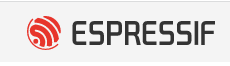 STÁŽE VHODNÉ PRO PVA A SWE – SB100 A SA200Junior Rust Developer for AIoTRust language has properties like memory-safety and thread-safety which are important for embedded devices with ESP32. Espressif is working with the open-source community to improve Rust support for ESP32. Join our Rust team in Brno and help us design open-source examples which can be added to “Awesome ESP Rust” - https://github.com/esp-rs/awesome-esp-rust You will learn how to work with open-source community, how to design Rust-embedded apps and you’ll have the opportunity to meet with friendly Rustaceans from around the world.Requirements: a passion for technology and learning new things. Basic knowledge of C. Basic knowledge of Linux.Junior C/C++ Developer for AIoT - StorageEfficient storage algorithms and file system management are important for embedded devices with ESP32. Espressif is working with open-source community on solving puzzles with embedded storage.Join our Storage team in Brno and help us to find solutions to challenges like Embedded Logging, monitoring of FatFS, or monitoring of Wear-Leveling.You will learn how to work with an open-source community, and how to design C/C++ software so that it works in a constrained environment with limited resources. You will have the opportunity to meet professional engineers from around the world.Requirements: a passion for technology and learning new things. Basic knowledge of C. Basic knowledge of file system topic.Espressif Systems is a public, multinational, fabless, semiconductor company focused on developing cutting-edge, wireless-communication, low-power chipsets. By leveraging wireless computing, we provide green, versatile and cost-effective AIoT solutions. We have accomplished a hardware-and-software, closed-loop development cycle for a series of core technologies, including RF, Wi-Fi & Bluetooth LE network protocol stacks, RISC-V MCUs, AI instruction sets and algorithms, operating systems, toolchains, compilers, IoT software application frameworks, and cloud platform.We have a passionate team of engineers and scientists from all over the world. We have eight R&D centers in five countries, including China, India, the Czech Republic, Brazil and Singapore. The company’s growing reputation in recent years has been instrumental in attracting talented engineers from across the world. Being united by our passion for technology, our diversity is our strength, as it allows the creative blending of different kinds of knowledge, perspectives and ways of thinking.Kontaktní osoba pro nábor v Brně: Milena Hebká <milena.hebka@espressif.com> https://espressif.com/en/join-us/people-at-espressif